INVESTMENT OFFER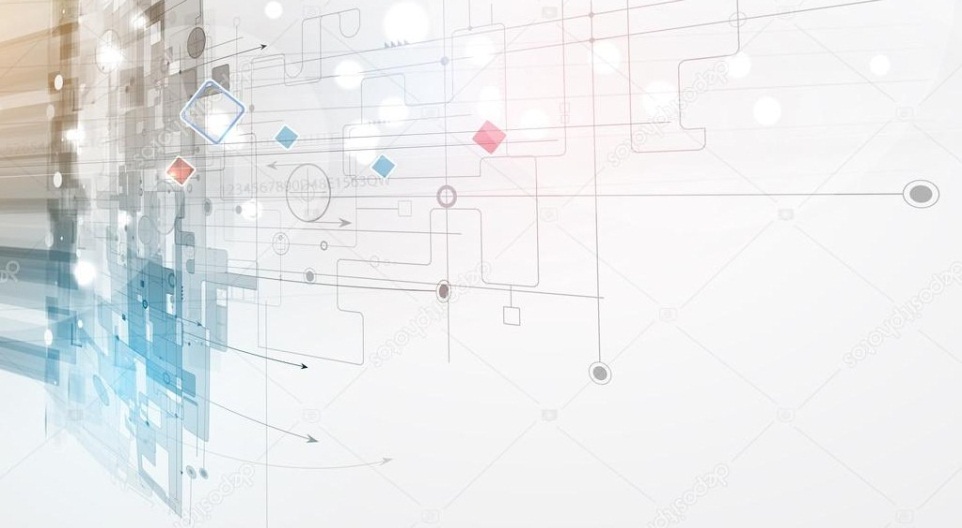 "ORGANIZATION OF PRODUCTION FOR PROCESSING OF WOOL COATS"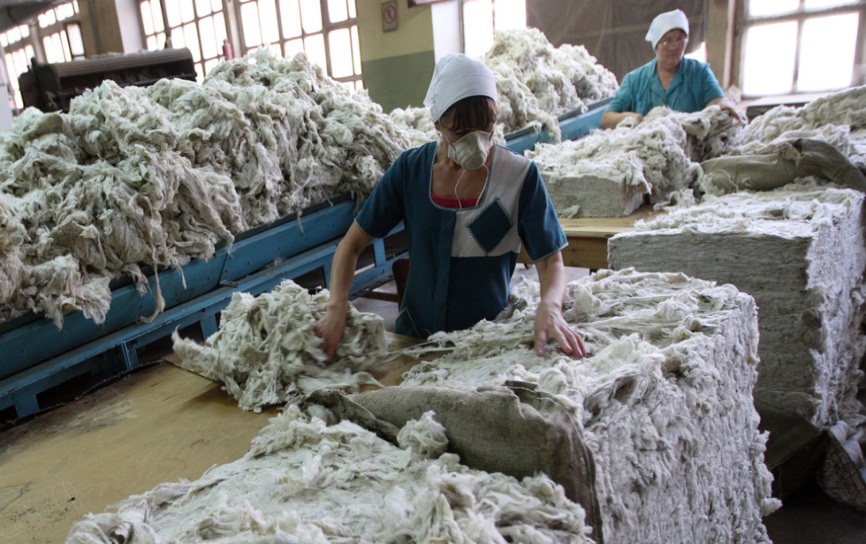 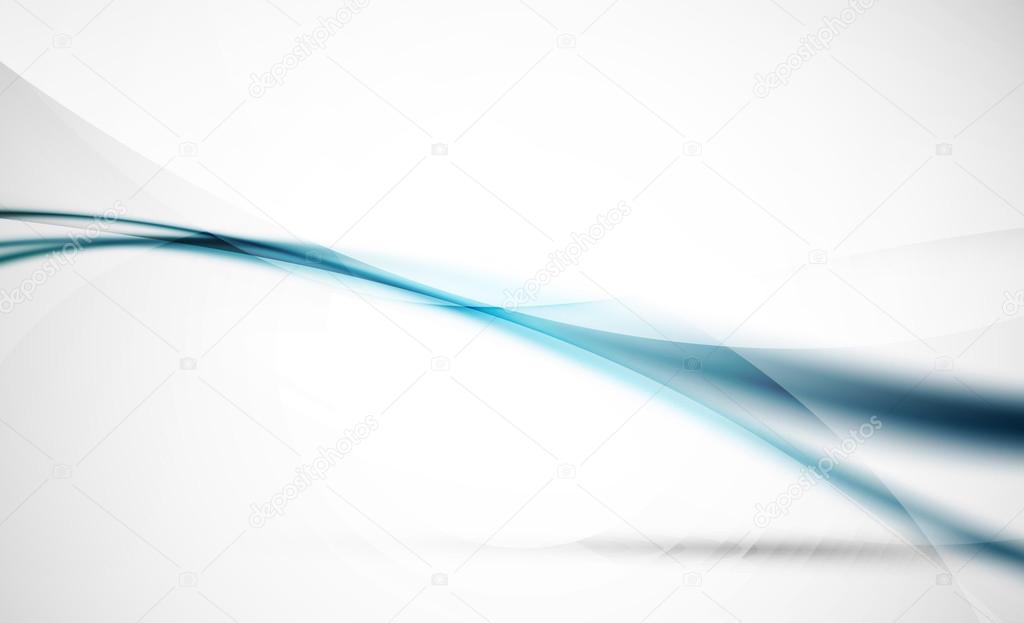 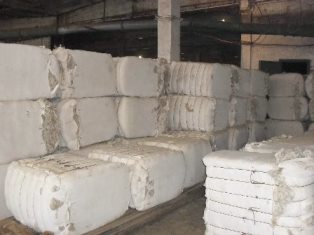         The advantages of the investment proposal:the presence on the territory of the region of the existing sheep farm - JSC “Zherebkovichi”, the number of sheep - 4000 units;state support (the action of the Decrees of the President of the Republic of Belarus No. 6 of May 7, 2012 and No. 10 of August 6, 2009, providing preferential tax treatment and exempting enterprises operating in small and medium-sized settlements from paying a number of compulsory payments and fees.Contacts: +375 1633 21690, +375 1633 22962, E-mail: lhveconomrik@tut.by